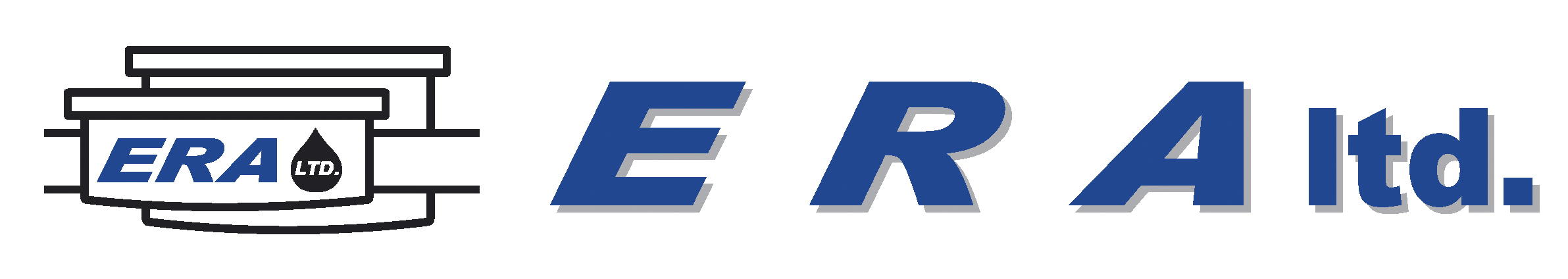 
   ФОРМА 71персональная карточка кандидатаСогласие на обработку персональных данных к резюме/результатам собеседования или тестирования/оценкиООО   «ЭРА»Комплект форм№ док: МКУБ-003№ пересм.:   001Стр.:    113  ФАМИЛИЯ, ИМЯ: ФАМИЛИЯ, ИМЯ: ФАМИЛИЯ, ИМЯ: ФАМИЛИЯ, ИМЯ: ФАМИЛИЯ, ИМЯ: ФАМИЛИЯ, ИМЯ: ФАМИЛИЯ, ИМЯ: ФАМИЛИЯ, ИМЯ: ФАМИЛИЯ, ИМЯ: ФАМИЛИЯ, ИМЯ: должность :  должность :  должность :  должность :  должность :  должность :  должность :  должность :  должность :  должность :  должность :  должность :              фото            фото            фото            фотоОТЧЕСТВО: ОТЧЕСТВО: ОТЧЕСТВО: ОТЧЕСТВО: ОТЧЕСТВО: ОТЧЕСТВО: ОТЧЕСТВО: ОТЧЕСТВО: ОТЧЕСТВО: ОТЧЕСТВО: СЕМЕЙНОЕ ПОЛОЖЕНИЕ: СЕМЕЙНОЕ ПОЛОЖЕНИЕ: СЕМЕЙНОЕ ПОЛОЖЕНИЕ: СЕМЕЙНОЕ ПОЛОЖЕНИЕ: СЕМЕЙНОЕ ПОЛОЖЕНИЕ: СЕМЕЙНОЕ ПОЛОЖЕНИЕ: СЕМЕЙНОЕ ПОЛОЖЕНИЕ: СЕМЕЙНОЕ ПОЛОЖЕНИЕ: СЕМЕЙНОЕ ПОЛОЖЕНИЕ: СЕМЕЙНОЕ ПОЛОЖЕНИЕ: СЕМЕЙНОЕ ПОЛОЖЕНИЕ: СЕМЕЙНОЕ ПОЛОЖЕНИЕ:             фото            фото            фото            фотоДАТА/МЕСТО РОЖДЕНИЯ: ДАТА/МЕСТО РОЖДЕНИЯ: ДАТА/МЕСТО РОЖДЕНИЯ: ДАТА/МЕСТО РОЖДЕНИЯ: ДАТА/МЕСТО РОЖДЕНИЯ: ДАТА/МЕСТО РОЖДЕНИЯ: ДАТА/МЕСТО РОЖДЕНИЯ: ДАТА/МЕСТО РОЖДЕНИЯ: ДАТА/МЕСТО РОЖДЕНИЯ: ДАТА/МЕСТО РОЖДЕНИЯ: КОЛИЧЕСТВО ДЕТЕЙ : КОЛИЧЕСТВО ДЕТЕЙ : КОЛИЧЕСТВО ДЕТЕЙ : КОЛИЧЕСТВО ДЕТЕЙ : КОЛИЧЕСТВО ДЕТЕЙ : КОЛИЧЕСТВО ДЕТЕЙ : КОЛИЧЕСТВО ДЕТЕЙ : КОЛИЧЕСТВО ДЕТЕЙ : КОЛИЧЕСТВО ДЕТЕЙ : КОЛИЧЕСТВО ДЕТЕЙ : КОЛИЧЕСТВО ДЕТЕЙ : КОЛИЧЕСТВО ДЕТЕЙ :             фото            фото            фото            фотоНАСЛЕДНИК: НАСЛЕДНИК: НАСЛЕДНИК: НАСЛЕДНИК: НАСЛЕДНИК: НАСЛЕДНИК: НАСЛЕДНИК: НАСЛЕДНИК: НАСЛЕДНИК: НАСЛЕДНИК: НАСЛЕДНИК: НАСЛЕДНИК:             фото            фото            фото            фотоГРАЖДАНСТВО: ГРАЖДАНСТВО: ГРАЖДАНСТВО: ГРАЖДАНСТВО: ГРАЖДАНСТВО: ГРАЖДАНСТВО: ГРАЖДАНСТВО: ГРАЖДАНСТВО: ГРАЖДАНСТВО: ГРАЖДАНСТВО: СТЕПЕНЬ РОДСТВА: СТЕПЕНЬ РОДСТВА: СТЕПЕНЬ РОДСТВА: СТЕПЕНЬ РОДСТВА: СТЕПЕНЬ РОДСТВА: СТЕПЕНЬ РОДСТВА: СТЕПЕНЬ РОДСТВА: СТЕПЕНЬ РОДСТВА: СТЕПЕНЬ РОДСТВА: СТЕПЕНЬ РОДСТВА: СТЕПЕНЬ РОДСТВА: СТЕПЕНЬ РОДСТВА:             фото            фото            фото            фотоДОМАШНИЙ АДРЕС:  ДОМАШНИЙ АДРЕС:  ДОМАШНИЙ АДРЕС:  ДОМАШНИЙ АДРЕС:  ДОМАШНИЙ АДРЕС:  ДОМАШНИЙ АДРЕС:  ДОМАШНИЙ АДРЕС:  ДОМАШНИЙ АДРЕС:  ДОМАШНИЙ АДРЕС:  ДОМАШНИЙ АДРЕС:  АДРЕС НАСЛЕДНИКА: АДРЕС НАСЛЕДНИКА: АДРЕС НАСЛЕДНИКА: АДРЕС НАСЛЕДНИКА: АДРЕС НАСЛЕДНИКА: АДРЕС НАСЛЕДНИКА: АДРЕС НАСЛЕДНИКА: АДРЕС НАСЛЕДНИКА: АДРЕС НАСЛЕДНИКА: АДРЕС НАСЛЕДНИКА: АДРЕС НАСЛЕДНИКА: АДРЕС НАСЛЕДНИКА:             фото            фото            фото            фотоСТАЖ РАБОТЫ:                  ЛЕТСТАЖ РАБОТЫ:                  ЛЕТСТАЖ РАБОТЫ:                  ЛЕТСТАЖ РАБОТЫ:                  ЛЕТСТАЖ РАБОТЫ:                  ЛЕТСТАЖ РАБОТЫ:                  ЛЕТСТАЖ РАБОТЫ:                  ЛЕТСТАЖ РАБОТЫ:                  ЛЕТСТАЖ РАБОТЫ:                  ЛЕТСТАЖ РАБОТЫ:                  ЛЕТВ ПОСЛЕДНЕЙ ДОЛЖНОСТИ:           КОНТРАКТОВВ ПОСЛЕДНЕЙ ДОЛЖНОСТИ:           КОНТРАКТОВВ ПОСЛЕДНЕЙ ДОЛЖНОСТИ:           КОНТРАКТОВВ ПОСЛЕДНЕЙ ДОЛЖНОСТИ:           КОНТРАКТОВВ ПОСЛЕДНЕЙ ДОЛЖНОСТИ:           КОНТРАКТОВВ ПОСЛЕДНЕЙ ДОЛЖНОСТИ:           КОНТРАКТОВВ ПОСЛЕДНЕЙ ДОЛЖНОСТИ:           КОНТРАКТОВВ ПОСЛЕДНЕЙ ДОЛЖНОСТИ:           КОНТРАКТОВВ ПОСЛЕДНЕЙ ДОЛЖНОСТИ:           КОНТРАКТОВВ ПОСЛЕДНЕЙ ДОЛЖНОСТИ:           КОНТРАКТОВВ ПОСЛЕДНЕЙ ДОЛЖНОСТИ:           КОНТРАКТОВВ ПОСЛЕДНЕЙ ДОЛЖНОСТИ:           КОНТРАКТОВ            фото            фото            фото            фотоТЕЛ: ТЕЛ: МОБ:  МОБ:  МОБ:  МОБ:  МОБ:  МОБ:  МОБ:  МОБ:  ТЕЛ:  ТЕЛ:  ТЕЛ:  ТЕЛ:  ТЕЛ:  ТЕЛ:  МОБ:  МОБ:  МОБ:  МОБ:  МОБ:  МОБ:              фото            фото            фото            фотоНАЗВАНИЕ УЧЕБНОГО зАВЕДЕНИЯНАЗВАНИЕ УЧЕБНОГО зАВЕДЕНИЯНАЗВАНИЕ УЧЕБНОГО зАВЕДЕНИЯНАЗВАНИЕ УЧЕБНОГО зАВЕДЕНИЯНАЗВАНИЕ УЧЕБНОГО зАВЕДЕНИЯНАЗВАНИЕ УЧЕБНОГО зАВЕДЕНИЯССССССПОПОПОПРИСВОЕННАЯ СПЕЦИАЛЬНОСТЬПРИСВОЕННАЯ СПЕЦИАЛЬНОСТЬПРИСВОЕННАЯ СПЕЦИАЛЬНОСТЬПРИСВОЕННАЯ СПЕЦИАЛЬНОСТЬПРИСВОЕННАЯ СПЕЦИАЛЬНОСТЬПРИСВОЕННАЯ СПЕЦИАЛЬНОСТЬПРИСВОЕННАЯ СПЕЦИАЛЬНОСТЬПРИСВОЕННАЯ СПЕЦИАЛЬНОСТЬПРИСВОЕННАЯ СПЕЦИАЛЬНОСТЬПРИСВОЕННАЯ СПЕЦИАЛЬНОСТЬПРИСВОЕННАЯ СПЕЦИАЛЬНОСТЬДОКУМЕНТЫДОКУМЕНТЫДОКУМЕНТЫ№№№№№№№№ДАТА ВЫДАЧИДАТА ВЫДАЧИДАТА ВЫДАЧИДАТА ВЫДАЧИДАТА ВЫДАЧИДАТА ВЫДАЧИДАТА ВЫДАЧИДАТА ИСТЕЧЕНИЯДАТА ИСТЕЧЕНИЯДАТА ИСТЕЧЕНИЯДАТА ИСТЕЧЕНИЯДАТА ИСТЕЧЕНИЯДАТА ИСТЕЧЕНИЯДАТА ИСТЕЧЕНИЯДАТА ИСТЕЧЕНИЯПАСПОРТ  гражданскийПАСПОРТ  гражданскийПАСПОРТ  гражданскийУдостоверение личности морякаУдостоверение личности морякаУдостоверение личности морякаМореходная книжка Мореходная книжка Мореходная книжка МЕЖДУНАРОДНЫЙ ПАСПОРТМЕЖДУНАРОДНЫЙ ПАСПОРТМЕЖДУНАРОДНЫЙ ПАСПОРТДРУГИЕ ДОКУМЕНТЫДРУГИЕ ДОКУМЕНТЫДРУГИЕ ДОКУМЕНТЫДИПЛОМДИПЛОМДИПЛОМЗВАНИЕЗВАНИЕЗВАНИЕЗВАНИЕЗВАНИЕЗВАНИЕ№№№№№№ВЫДАНВЫДАНВЫДАНВЫДАНВЫДАНВЫДАНИСТЕКАЕТИСТЕКАЕТИСТЕКАЕТИСТЕКАЕТИСТЕКАЕТНАЦИОНАЛЬНЫЙ НАЦИОНАЛЬНЫЙ НАЦИОНАЛЬНЫЙ ПОДТВЕРЖДЕНИЕПОДТВЕРЖДЕНИЕПОДТВЕРЖДЕНИЕГМсСбГМсСбГМсСбПОДТВЕРЖДЕНИЕПОДТВЕРЖДЕНИЕПОДТВЕРЖДЕНИЕУПРАВЛЕНИЕ МОСТИКОМУПРАВЛЕНИЕ МОСТИКОМУПРАВЛЕНИЕ МОСТИКОМУПРАВЛЕНИЕ СУДНОМУПРАВЛЕНИЕ СУДНОМУПРАВЛЕНИЕ СУДНОМРЛСРЛСРЛССАРПСАРПСАРПУПРАВЛЕНИЕ БЕЗ ЛОЦМАНАУПРАВЛЕНИЕ БЕЗ ЛОЦМАНАУПРАВЛЕНИЕ БЕЗ ЛОЦМАНАПДМнВ                                                              №                      истекает                                                                                №                          истекаетПДМнВ                                                              №                      истекает                                                                                №                          истекаетПДМнВ                                                              №                      истекает                                                                                №                          истекаетПДМнВ                                                              №                      истекает                                                                                №                          истекаетПДМнВ                                                              №                      истекает                                                                                №                          истекаетПДМнВ                                                              №                      истекает                                                                                №                          истекаетПДМнВ                                                              №                      истекает                                                                                №                          истекаетПДМнВ                                                              №                      истекает                                                                                №                          истекаетПДМнВ                                                              №                      истекает                                                                                №                          истекаетПДМнВ                                                              №                      истекает                                                                                №                          истекаетПДМнВ                                                              №                      истекает                                                                                №                          истекаетПДМнВ                                                              №                      истекает                                                                                №                          истекаетПДМнВ                                                              №                      истекает                                                                                №                          истекаетПДМнВ                                                              №                      истекает                                                                                №                          истекаетПДМнВ                                                              №                      истекает                                                                                №                          истекаетПДМнВ                                                              №                      истекает                                                                                №                          истекаетПДМнВ                                                              №                      истекает                                                                                №                          истекаетПДМнВ                                                              №                      истекает                                                                                №                          истекаетПДМнВ                                                              №                      истекает                                                                                №                          истекаетПДМнВ                                                              №                      истекает                                                                                №                          истекаетПДМнВ                                                              №                      истекает                                                                                №                          истекаетПДМнВ                                                              №                      истекает                                                                                №                          истекаетПДМнВ                                                              №                      истекает                                                                                №                          истекаетПДМнВ                                                              №                      истекает                                                                                №                          истекаетПДМнВ                                                              №                      истекает                                                                                №                          истекаетПДМнВ                                                              №                      истекает                                                                                №                          истекаетрасширенная пож. подготовка расширенная пож. подготовка расширенная пож. подготовка расширенная пож. подготовка спас. средства: а-VI\2-1спас. средства: а-VI\2-1спас. средства: а-VI\2-1спас. средства: а-VI\2-1спас. средства: а-VI\2-1спас. средства: а-VI\2-1спас. средства: а-VI\2-1нбжс: А-VI\1-4нбжс: А-VI\1-4нбжс: А-VI\1-4нбжс: А-VI\1-4специальная подготовка               №                       истекает                                                                               №                          истекаетспециальная подготовка               №                       истекает                                                                               №                          истекаетспециальная подготовка               №                       истекает                                                                               №                          истекаетспециальная подготовка               №                       истекает                                                                               №                          истекаетспециальная подготовка               №                       истекает                                                                               №                          истекаетспециальная подготовка               №                       истекает                                                                               №                          истекаетспециальная подготовка               №                       истекает                                                                               №                          истекаетспециальная подготовка               №                       истекает                                                                               №                          истекаетспециальная подготовка               №                       истекает                                                                               №                          истекаетспециальная подготовка               №                       истекает                                                                               №                          истекаетспециальная подготовка               №                       истекает                                                                               №                          истекаетспециальная подготовка               №                       истекает                                                                               №                          истекаетспециальная подготовка               №                       истекает                                                                               №                          истекаетспециальная подготовка               №                       истекает                                                                               №                          истекаетспециальная подготовка               №                       истекает                                                                               №                          истекаетспециальная подготовка               №                       истекает                                                                               №                          истекаетспециальная подготовка               №                       истекает                                                                               №                          истекаетспециальная подготовка               №                       истекает                                                                               №                          истекаетспециальная подготовка               №                       истекает                                                                               №                          истекаетспециальная подготовка               №                       истекает                                                                               №                          истекаетспециальная подготовка               №                       истекает                                                                               №                          истекаетспециальная подготовка               №                       истекает                                                                               №                          истекаетспециальная подготовка               №                       истекает                                                                               №                          истекаетспециальная подготовка               №                       истекает                                                                               №                          истекаетспециальная подготовка               №                       истекает                                                                               №                          истекаетспециальная подготовка               №                       истекает                                                                               №                          истекает безопасность на танкерах: безопасность на танкерах: безопасность на танкерах: безопасность на танкерах:мойка танков\ сигмойка танков\ сигмойка танков\ сигмойка танков\ сигмойка танков\ сигмойка танков\ сигмойка танков\ сиг безопасность на химовозах:  безопасность на химовозах:  безопасность на химовозах:  безопасность на химовозах: Охрана судна  А-VI/6Охрана судна  А-VI/6Охрана судна  А-VI/6Охрана судна  А-VI/6Охрана судна  А-VI/6Охрана судна  А-VI/6Охрана судна  А-VI/6первая медпомощь А-VI\1-4:первая медпомощь А-VI\1-4:первая медпомощь А-VI\1-4:первая медпомощь А-VI\1-4:медицинский уход  a-vi\4-2:медицинский уход  a-vi\4-2:медицинский уход  a-vi\4-2:медицинский уход  a-vi\4-2:медицинский уход  a-vi\4-2:медицинский уход  a-vi\4-2:медицинский уход  a-vi\4-2:мед.комиссия:мед.комиссия:мед.комиссия:мед.комиссия:желтая лихорадка:желтая лихорадка:желтая лихорадка:желтая лихорадка:желтая лихорадка:желтая лихорадка:желтая лихорадка:размеры :   одежда:                    обувь:                   рост:            Английский тест:        удовл.              хорошо                  отличноразмеры :   одежда:                    обувь:                   рост:            Английский тест:        удовл.              хорошо                  отличноразмеры :   одежда:                    обувь:                   рост:            Английский тест:        удовл.              хорошо                  отличноразмеры :   одежда:                    обувь:                   рост:            Английский тест:        удовл.              хорошо                  отличноразмеры :   одежда:                    обувь:                   рост:            Английский тест:        удовл.              хорошо                  отличноразмеры :   одежда:                    обувь:                   рост:            Английский тест:        удовл.              хорошо                  отличноразмеры :   одежда:                    обувь:                   рост:            Английский тест:        удовл.              хорошо                  отличноразмеры :   одежда:                    обувь:                   рост:            Английский тест:        удовл.              хорошо                  отличноразмеры :   одежда:                    обувь:                   рост:            Английский тест:        удовл.              хорошо                  отличноразмеры :   одежда:                    обувь:                   рост:            Английский тест:        удовл.              хорошо                  отличноразмеры :   одежда:                    обувь:                   рост:            Английский тест:        удовл.              хорошо                  отличноразмеры :   одежда:                    обувь:                   рост:            Английский тест:        удовл.              хорошо                  отличноразмеры :   одежда:                    обувь:                   рост:            Английский тест:        удовл.              хорошо                  отличноразмеры :   одежда:                    обувь:                   рост:            Английский тест:        удовл.              хорошо                  отличноразмеры :   одежда:                    обувь:                   рост:            Английский тест:        удовл.              хорошо                  отличноразмеры :   одежда:                    обувь:                   рост:            Английский тест:        удовл.              хорошо                  отличноразмеры :   одежда:                    обувь:                   рост:            Английский тест:        удовл.              хорошо                  отличноразмеры :   одежда:                    обувь:                   рост:            Английский тест:        удовл.              хорошо                  отличноразмеры :   одежда:                    обувь:                   рост:            Английский тест:        удовл.              хорошо                  отличноразмеры :   одежда:                    обувь:                   рост:            Английский тест:        удовл.              хорошо                  отличноразмеры :   одежда:                    обувь:                   рост:            Английский тест:        удовл.              хорошо                  отличноразмеры :   одежда:                    обувь:                   рост:            Английский тест:        удовл.              хорошо                  отличноразмеры :   одежда:                    обувь:                   рост:            Английский тест:        удовл.              хорошо                  отличноразмеры :   одежда:                    обувь:                   рост:            Английский тест:        удовл.              хорошо                  отличноразмеры :   одежда:                    обувь:                   рост:            Английский тест:        удовл.              хорошо                  отличноразмеры :   одежда:                    обувь:                   рост:            Английский тест:        удовл.              хорошо                  отличносуднокомпаниякомпаниякомпаниякомпанияфлагфлагфлагтип тип тип тип дедвейтдедвейтдвигательдвигательдвигательл\сл\сдолжностьдолжностьдолжностьдолжностьссподополнительная информация по предыдущим работодателям (факс, ТЕЛ, КОНТАКТНОЕ лицо)дополнительная информация по предыдущим работодателям (факс, ТЕЛ, КОНТАКТНОЕ лицо)дополнительная информация по предыдущим работодателям (факс, ТЕЛ, КОНТАКТНОЕ лицо)дополнительная информация по предыдущим работодателям (факс, ТЕЛ, КОНТАКТНОЕ лицо)дополнительная информация по предыдущим работодателям (факс, ТЕЛ, КОНТАКТНОЕ лицо)дополнительная информация по предыдущим работодателям (факс, ТЕЛ, КОНТАКТНОЕ лицо)дополнительная информация по предыдущим работодателям (факс, ТЕЛ, КОНТАКТНОЕ лицо)дополнительная информация по предыдущим работодателям (факс, ТЕЛ, КОНТАКТНОЕ лицо)дополнительная информация по предыдущим работодателям (факс, ТЕЛ, КОНТАКТНОЕ лицо)дополнительная информация по предыдущим работодателям (факс, ТЕЛ, КОНТАКТНОЕ лицо)дополнительная информация по предыдущим работодателям (факс, ТЕЛ, КОНТАКТНОЕ лицо)дополнительная информация по предыдущим работодателям (факс, ТЕЛ, КОНТАКТНОЕ лицо)дополнительная информация по предыдущим работодателям (факс, ТЕЛ, КОНТАКТНОЕ лицо)дополнительная информация по предыдущим работодателям (факс, ТЕЛ, КОНТАКТНОЕ лицо)дополнительная информация по предыдущим работодателям (факс, ТЕЛ, КОНТАКТНОЕ лицо)дополнительная информация по предыдущим работодателям (факс, ТЕЛ, КОНТАКТНОЕ лицо)дополнительная информация по предыдущим работодателям (факс, ТЕЛ, КОНТАКТНОЕ лицо)дополнительная информация по предыдущим работодателям (факс, ТЕЛ, КОНТАКТНОЕ лицо)дополнительная информация по предыдущим работодателям (факс, ТЕЛ, КОНТАКТНОЕ лицо)дополнительная информация по предыдущим работодателям (факс, ТЕЛ, КОНТАКТНОЕ лицо)дополнительная информация по предыдущим работодателям (факс, ТЕЛ, КОНТАКТНОЕ лицо)дополнительная информация по предыдущим работодателям (факс, ТЕЛ, КОНТАКТНОЕ лицо)дополнительная информация по предыдущим работодателям (факс, ТЕЛ, КОНТАКТНОЕ лицо)дополнительная информация по предыдущим работодателям (факс, ТЕЛ, КОНТАКТНОЕ лицо)дополнительная информация по предыдущим работодателям (факс, ТЕЛ, КОНТАКТНОЕ лицо)дополнительная информация по предыдущим работодателям (факс, ТЕЛ, КОНТАКТНОЕ лицо)подпись и дата заполнения                                                                                                                подпись инспектора  подпись и дата заполнения                                                                                                                подпись инспектора  подпись и дата заполнения                                                                                                                подпись инспектора  подпись и дата заполнения                                                                                                                подпись инспектора  подпись и дата заполнения                                                                                                                подпись инспектора  подпись и дата заполнения                                                                                                                подпись инспектора  подпись и дата заполнения                                                                                                                подпись инспектора  подпись и дата заполнения                                                                                                                подпись инспектора  подпись и дата заполнения                                                                                                                подпись инспектора  подпись и дата заполнения                                                                                                                подпись инспектора  подпись и дата заполнения                                                                                                                подпись инспектора  подпись и дата заполнения                                                                                                                подпись инспектора  подпись и дата заполнения                                                                                                                подпись инспектора  подпись и дата заполнения                                                                                                                подпись инспектора  подпись и дата заполнения                                                                                                                подпись инспектора  подпись и дата заполнения                                                                                                                подпись инспектора  подпись и дата заполнения                                                                                                                подпись инспектора  подпись и дата заполнения                                                                                                                подпись инспектора  подпись и дата заполнения                                                                                                                подпись инспектора  подпись и дата заполнения                                                                                                                подпись инспектора  подпись и дата заполнения                                                                                                                подпись инспектора  подпись и дата заполнения                                                                                                                подпись инспектора  подпись и дата заполнения                                                                                                                подпись инспектора  подпись и дата заполнения                                                                                                                подпись инспектора  подпись и дата заполнения                                                                                                                подпись инспектора  подпись и дата заполнения                                                                                                                подпись инспектора  Я,                                                                                                                                                                     ,                                     (фамилия, имя, отчество полностью)принимаю решение о предоставлении моих персональных данных и даю согласие на их обработку свободно, своей волей и в своем интересе ООО «Эра», ИНН 2315098353, находящемуся по адресу: Россия, Краснодарский край, г.Новороссийск, ул.Губернского, д.31, на обработку и передачу обработки третьим лицам моих персональных данных в целях заключения трудового договора по моей инициативе или договора, по которому я буду являться выгодоприобретателем, а также осуществления действий в моих интересах.принимаю решение о предоставлении моих персональных данных и даю согласие на их обработку свободно, своей волей и в своем интересе ООО «Эра», ИНН 2315098353, находящемуся по адресу: Россия, Краснодарский край, г.Новороссийск, ул.Губернского, д.31, на обработку и передачу обработки третьим лицам моих персональных данных в целях заключения трудового договора по моей инициативе или договора, по которому я буду являться выгодоприобретателем, а также осуществления действий в моих интересах.принимаю решение о предоставлении моих персональных данных и даю согласие на их обработку свободно, своей волей и в своем интересе ООО «Эра», ИНН 2315098353, находящемуся по адресу: Россия, Краснодарский край, г.Новороссийск, ул.Губернского, д.31, на обработку и передачу обработки третьим лицам моих персональных данных в целях заключения трудового договора по моей инициативе или договора, по которому я буду являться выгодоприобретателем, а также осуществления действий в моих интересах.принимаю решение о предоставлении моих персональных данных и даю согласие на их обработку свободно, своей волей и в своем интересе ООО «Эра», ИНН 2315098353, находящемуся по адресу: Россия, Краснодарский край, г.Новороссийск, ул.Губернского, д.31, на обработку и передачу обработки третьим лицам моих персональных данных в целях заключения трудового договора по моей инициативе или договора, по которому я буду являться выгодоприобретателем, а также осуществления действий в моих интересах.Мои персональные данные, в отношении которых дается данное согласие, включают: Мои персональные данные, в отношении которых дается данное согласие, включают: Мои персональные данные, в отношении которых дается данное согласие, включают: Мои персональные данные, в отношении которых дается данное согласие, включают: фамилия, имя, отчество; число, месяц, год и место рождения; пол; сведения об образовании (наименование учебных заведений, номера дипломов, специальность по диплому, квалификация по диплому); сведения о семейном положении; наличие опыта работы (место работы, продолжительность периода работы); сведения в трудовой книжке; контактные данные (номер телефона (домашний, мобильный, служебный), адрес электронной почты (служебный, личный)); адрес проживания; автобиография; сведения о результатах собеседования; сведения о личных качествах; сведения об оценке компетенций; иные данные в составе резюме либо полученные в ходе проведения собеседований.фамилия, имя, отчество; число, месяц, год и место рождения; пол; сведения об образовании (наименование учебных заведений, номера дипломов, специальность по диплому, квалификация по диплому); сведения о семейном положении; наличие опыта работы (место работы, продолжительность периода работы); сведения в трудовой книжке; контактные данные (номер телефона (домашний, мобильный, служебный), адрес электронной почты (служебный, личный)); адрес проживания; автобиография; сведения о результатах собеседования; сведения о личных качествах; сведения об оценке компетенций; иные данные в составе резюме либо полученные в ходе проведения собеседований.фамилия, имя, отчество; число, месяц, год и место рождения; пол; сведения об образовании (наименование учебных заведений, номера дипломов, специальность по диплому, квалификация по диплому); сведения о семейном положении; наличие опыта работы (место работы, продолжительность периода работы); сведения в трудовой книжке; контактные данные (номер телефона (домашний, мобильный, служебный), адрес электронной почты (служебный, личный)); адрес проживания; автобиография; сведения о результатах собеседования; сведения о личных качествах; сведения об оценке компетенций; иные данные в составе резюме либо полученные в ходе проведения собеседований.фамилия, имя, отчество; число, месяц, год и место рождения; пол; сведения об образовании (наименование учебных заведений, номера дипломов, специальность по диплому, квалификация по диплому); сведения о семейном положении; наличие опыта работы (место работы, продолжительность периода работы); сведения в трудовой книжке; контактные данные (номер телефона (домашний, мобильный, служебный), адрес электронной почты (служебный, личный)); адрес проживания; автобиография; сведения о результатах собеседования; сведения о личных качествах; сведения об оценке компетенций; иные данные в составе резюме либо полученные в ходе проведения собеседований.Действия с моими персональными данными, на которые я даю данное согласие, включают в себя: сбор, запись, систематизацию, накопление, хранение в информационной системе персональных данных, уточнение (обновление, изменение), извлечение, использование, обезличивание, блокирование, удаление, уничтожение персональных данных с использованием средств автоматизации или без использования таких средств и иные действия, предусмотренные действующим законодательством Российской Федерации и необходимые для осуществления указанной цели обработки, а также передачу персональных данных любым третьим лицам, которым ООО «Эра» передает соответствующие персональные данные для достижения указанных выше целей обработки, при обязательном условии обеспечения данными лицами безопасности предоставленных выше персональных данных.Действия с моими персональными данными, на которые я даю данное согласие, включают в себя: сбор, запись, систематизацию, накопление, хранение в информационной системе персональных данных, уточнение (обновление, изменение), извлечение, использование, обезличивание, блокирование, удаление, уничтожение персональных данных с использованием средств автоматизации или без использования таких средств и иные действия, предусмотренные действующим законодательством Российской Федерации и необходимые для осуществления указанной цели обработки, а также передачу персональных данных любым третьим лицам, которым ООО «Эра» передает соответствующие персональные данные для достижения указанных выше целей обработки, при обязательном условии обеспечения данными лицами безопасности предоставленных выше персональных данных.Действия с моими персональными данными, на которые я даю данное согласие, включают в себя: сбор, запись, систематизацию, накопление, хранение в информационной системе персональных данных, уточнение (обновление, изменение), извлечение, использование, обезличивание, блокирование, удаление, уничтожение персональных данных с использованием средств автоматизации или без использования таких средств и иные действия, предусмотренные действующим законодательством Российской Федерации и необходимые для осуществления указанной цели обработки, а также передачу персональных данных любым третьим лицам, которым ООО «Эра» передает соответствующие персональные данные для достижения указанных выше целей обработки, при обязательном условии обеспечения данными лицами безопасности предоставленных выше персональных данных.Действия с моими персональными данными, на которые я даю данное согласие, включают в себя: сбор, запись, систематизацию, накопление, хранение в информационной системе персональных данных, уточнение (обновление, изменение), извлечение, использование, обезличивание, блокирование, удаление, уничтожение персональных данных с использованием средств автоматизации или без использования таких средств и иные действия, предусмотренные действующим законодательством Российской Федерации и необходимые для осуществления указанной цели обработки, а также передачу персональных данных любым третьим лицам, которым ООО «Эра» передает соответствующие персональные данные для достижения указанных выше целей обработки, при обязательном условии обеспечения данными лицами безопасности предоставленных выше персональных данных.Обработка вышеуказанных персональных данных будет осуществляться путем смешанной обработки персональных данных: неавтоматизированной обработки и автоматизированной обработки с передачей по внутренней сети ООО «Эра», имеющей подключение к сети Интернет.Обработка вышеуказанных персональных данных будет осуществляться путем смешанной обработки персональных данных: неавтоматизированной обработки и автоматизированной обработки с передачей по внутренней сети ООО «Эра», имеющей подключение к сети Интернет.Обработка вышеуказанных персональных данных будет осуществляться путем смешанной обработки персональных данных: неавтоматизированной обработки и автоматизированной обработки с передачей по внутренней сети ООО «Эра», имеющей подключение к сети Интернет.Обработка вышеуказанных персональных данных будет осуществляться путем смешанной обработки персональных данных: неавтоматизированной обработки и автоматизированной обработки с передачей по внутренней сети ООО «Эра», имеющей подключение к сети Интернет.Срок   действия   настоящего Срок   действия   настоящего согласия  10 летсогласия  10 летУсловия прекращения обработки персональных данных: отзыв согласия на обработку персональных данных на основании письменного обращения субъекта персональных данных с требованием о прекращении обработки персональных данных; достижение цели обработки персональных данных; истечение срока обработки персональных данных; ликвидация или реорганизация ООО «Эра».Условия прекращения обработки персональных данных: отзыв согласия на обработку персональных данных на основании письменного обращения субъекта персональных данных с требованием о прекращении обработки персональных данных; достижение цели обработки персональных данных; истечение срока обработки персональных данных; ликвидация или реорганизация ООО «Эра».Условия прекращения обработки персональных данных: отзыв согласия на обработку персональных данных на основании письменного обращения субъекта персональных данных с требованием о прекращении обработки персональных данных; достижение цели обработки персональных данных; истечение срока обработки персональных данных; ликвидация или реорганизация ООО «Эра».Условия прекращения обработки персональных данных: отзыв согласия на обработку персональных данных на основании письменного обращения субъекта персональных данных с требованием о прекращении обработки персональных данных; достижение цели обработки персональных данных; истечение срока обработки персональных данных; ликвидация или реорганизация ООО «Эра».Для обработки и передачи третьим лицам персональных данных, содержащихся в данном согласии, дополнительного письменного разрешения не требуется. По моему письменному требованию уведомление об уничтожении персональных данных будет вручаться мне по месту нахождения ООО «Эра».Для обработки и передачи третьим лицам персональных данных, содержащихся в данном согласии, дополнительного письменного разрешения не требуется. По моему письменному требованию уведомление об уничтожении персональных данных будет вручаться мне по месту нахождения ООО «Эра».Для обработки и передачи третьим лицам персональных данных, содержащихся в данном согласии, дополнительного письменного разрешения не требуется. По моему письменному требованию уведомление об уничтожении персональных данных будет вручаться мне по месту нахождения ООО «Эра».Для обработки и передачи третьим лицам персональных данных, содержащихся в данном согласии, дополнительного письменного разрешения не требуется. По моему письменному требованию уведомление об уничтожении персональных данных будет вручаться мне по месту нахождения ООО «Эра».(дата)(подпись, расшифровка подписи)